教师招聘每日一练（8月24日）1.( )认知风格的特点是在解决问题时，学习者善于采用发散性思维，从多个视角对问题进行全面思考，考虑多种假设，兼顾到解决问题的各种可能性。   [单选题]正确率：52.78%2.首先把事物作为一个整体笼统加以把握，思维的深刻性和准确性较低，直觉性、模糊性较高，这属于( )信息加工。   [单选题]正确率：52.78%3.教育学作为一门独立形态的学科，形成于( )。   [单选题]正确率：61.11%4.冲动型认知的特点是( )。   [单选题]正确率：97.22%5.解放初期，在我国流行最广、影响最大的苏联的教育学教材是( )。   [单选题]正确率：80.56%选项小计比例A.表层加工12.78%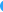 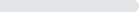 B.深层加工1541.67%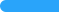 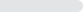 C.同时性加工 (答案)1952.78%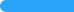 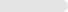 D.继时性加工12.78%选项小计比例A.沉思型12.78%B.冲动型1644.44%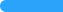 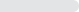 C.分析型00%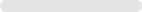 D.综合型 (答案)1952.78%选项小计比例A.资本主义社会初期 (答案)2261.11%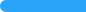 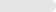 B.封建社会末期411.11%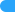 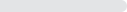 C.奴隶社会初期822.22%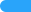 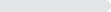 D.原始社会末期25.56%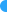 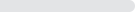 选项小计比例A.反应慢，精确性高00%B.反应快，精确性高00%C.反应慢，精确性低12.78%D.反应快，精确性低 (答案)3597.22%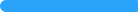 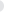 选项小计比例A.凯洛夫的《教育学》 (答案)2980.56%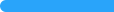 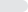 B.冈察洛夫的《教育学》12.78%C.巴拉诺夫的《教育学》411.11%D.巴班斯基的《教育学》25.56%